Kultur | Lokales
Bezirk Vöcklabruck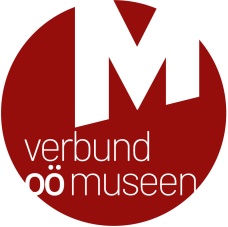 Leonding, Juli 2022FERIENSPASS IM MUSEUM! Evangelisches Museum OÖ, Uhrmacherhandwerkmuseum und Museum ATARHOF laden zu gemeinsamen Entdeckungen ein!
Zu einem Wochenende voller Entdeckungen in Oberösterreichs Museen laden das Familienreferat des Landes und der Verbund OÖ Museen beim „Ferienspaß im Museum“ ein: Vom 15. bis 17. Juli 2022 können schlaue Köpfe bei Rätsel-Rallyes ihr Wissen unter Beweis stellen oder sich bei Spezialführungen auf eine Zeitreise in die Vergangenheit begeben. Fingerfertige Kids versuchen sich im Schmiede-, Uhrmacher- oder Buchbindehandwerk, im Töpfern und im Karikaturen-Zeichnen. In Spezialmuseen kann die Arbeit von Fischerei, Schopperei und Feuerwehr hautnah erlebt werden und für technikinteressierte Familien stehen spannende Angebote rund um die Themen Pferdeeisenbahn, Straßenbahn oder Motorrad bereit. Und was steckt wohl hinter dem „Abenteuer Klimafüchse“ oder einer „Fröhlichen Seifenoper“? Es wird nur so viel verraten: Beim „Ferienspaß im Museum“ sind Spannung und Abenteuer garantiert! 
Aus dem Bezirk Vöcklabruck beteiligen sich folgende Museen mit spannenden Programmpunkten:
Das „Turmerlebnis“ im Evangelischen Museum OÖ.Das Turmlerlebnis Martin Luthers ist die Basis des evangelischen Glaubens: Auch bei Kindern ist der Leistungsgedanke sehr ausgeprägt. Ich bekomme nur etwas, wenn ich gute Noten abliefere, anständig oder fleißig bin. Dieser Gedanke ist nicht nur negativ. Ohne die Motivation, etwas gut oder besser zu machen, würde sich auch nichts in dieser Welt bewegen.Es ist daher nicht so einfach, den Kindern zu erklären, dass sie nichts tun müssen, um von Gott geliebt zu sein. Das entspricht nicht unserem menschlichen und gesellschaftlichen Denken.Das Turmerlebnis Martin Luthers wird im Schulzimmer mit den Kindern spielerisch erarbeitet. Anschließend wird gemeinsam der Turm der evangelischen Kirche Rutzenmoos bestiegen.Termine: Freitag, 15. bis Sonntag, 17. Juli, täglich 10:00-12:00 und 14:00-18:00 UhrAdresse: Rutzenmoos 5, Gemeinde Regau, 4845 RutzenmoosRückfragekontakt: 0699/18877410 oder 0699/18877490

Reise ins Innere der Uhr im UhrmacherhandwerkmuseumIm Uhrmacherhandwerkmuseum lernen Familien den Beruf eines Uhrmachers kennenlernen und begeben sich gemeinsam auf eine Reise ins Innere einer Uhr begeben.Termin: Samstag, 16. Juli 2022, 9:00-12:00 UhrAdresse: Marktstraße 2, 4870 VöcklamarktRückfragekontakt: 0664/1658312

Führungen, Mini-Workshops und Verköstigung nach prähistorischen Rezepten im Museum ATARHOF
Am 17. Juli ab 10:00 Uhr lädt das Museum ATARHOF Familien ganz besonders ein, im Rahmen von Führungen Mini-Workshops und einer Verkostung in das Leben im Pfahlbau einzutauchen. Programmpunkte an diesem Tag sind:  Leben im Pfahlbau, begleitet vom Pfahlbaumodell zum SelbstbauNachbau von prähistorischen Keramiken (Workshop - urgeschichtliches Töpfern)Besichtigung des Prähistorischen Gartens beim Pfahlbaupavillon mit Pflanzen und Schautafeln zu Ernährung, Medizin und FärbenFärben mit Naturfarben (Workshop)Nachbildungen von Ötzi, Steinzeit-Werkzeugen und -KeramikenVerkostung von Gerichten der PfahlbaukücheTermin: Sonntag, 17. Juli 2022, ab 10:00 UhrAdresse: Landungsplatz 1, 4864 Attersee am AtterseeRückfragekontakt: Prof. Dr. Helga Oeser, 0664/4036704, helga.oeser@gmx.net

Besondere Ermäßigungen für Familien!
Für Inhaber der OÖ Familienkarte gibt es beim Museumswochenende ein besonderes „Zuckerl“: Mit der OÖ Familienkarte ist in den teilnehmenden Museen der Eintritt für Kinder frei und für erwachsene Begleitpersonen ermäßigt.Tipps für die Planung
>> Nicht alle Angebote finden das ganze Wochenende statt: Interessenten werden gebeten, sich auf der Website www.ooemuseen.at über Programmdetails zu informieren.>> Für manche Angebote ist eine Anmeldung erforderlich. ________________________________________________________________________________Für Fragen und bei Bildwünschen stehen wir Ihnen jederzeit gerne zur Verfügung. Rückfragehinweis:Verbund Oberösterreichischer MuseenMag.a Elisabeth Kreuzwieser | kreuzwieser@ooemuseen.atWelser Straße 20, 4060 Leondingwww.ooemuseen.at | www.ooegeschichte.at
www.facebook.com/ooemuseen
www.instagram.com/ooemuseen_at 